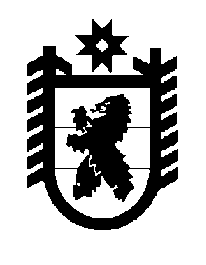 Российская Федерация Республика Карелия    ПРАВИТЕЛЬСТВО РЕСПУБЛИКИ КАРЕЛИЯРАСПОРЯЖЕНИЕот  21 января 2016 года № 38р-Пг. Петрозаводск Одобрить Соглашение о взаимодействии между Правительством Республики Карелия и Региональным отделением общероссийской общественной организации малого и среднего предпринимательства «ОПОРА РОССИИ» при проведении оценки регулирующего воздействия проектов нормативных правовых актов Республики Карелия и экспертизы нормативных правовых актов Республики Карелия и поручить подписать его заместителю Главы Республики Карелия – Министру экономического развития Республики Карелия Чмилю Валентину Яковлевичу.            ГлаваРеспублики  Карелия                                                              А.П. Худилайнен